2017 Florida’s Ultimate 
Ninja Warrior
Competition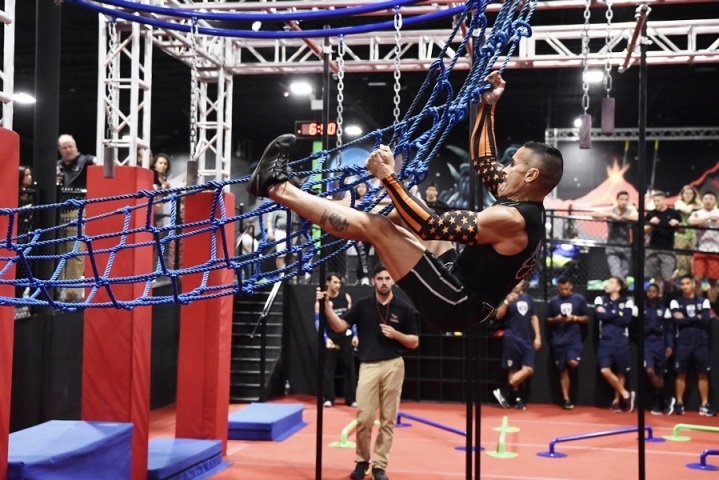 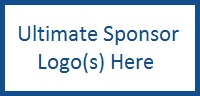 Sponsored by:$5000 - Ultimate Sponsorship
Strongest Ninja in the VillagePresent medal to UNAA winners at eventCompany name on medalCompany name/logo on all signage at eventCompany name or logo on competitors t-shirtsDisplay table at eventMentioned in all radio ads (total of 8 stations running 30 second ads)Mentioned in press releaseLink to company from event webpageMentioned on event Facebook page minimum of 3 timesMentioned over loudspeaker at event8 athlete registrations (you supply athletes/warriors)Name and logo and link in Jacksonville Area Legal Aid (JALA) e-newsletter twice (5000+ circulation)Name and logo on JALA FacebookJALA will like your company Facebook pageJALA will follow you on twitter10 spectator tickets to event (plus 1 to staff display table)10 jump park tickets for event$2500 - Advanced Sponsorship
Highly Skilled NinjaPresent medal to one of the local winners at eventCompany name/logo on all signage at eventCompany name or logo on competitors t-shirtsDisplay table at eventMentioned in all radio ads (total of 8 stations running 30 second ads)Link to company from event webpageMentioned on event Facebook page minimum of 3 timesMentioned over loudspeaker at event4 athlete registrations (you supply athletes/warriors)Name and logo and link in Jacksonville Area Legal Aid (JALA) e-newsletter twice (5000+ circulation)Name and logo on JALA FacebookJALA will like your company Facebook pageJALA will follow you on twitter5 spectator tickets for event (plus 1 to staff display table)5 jump park tickets for event$1000 - Basic Sponsorship
Journeyman NinjaCompany name/logo on all signage at eventCompany name or logo on competitors t-shirts, and jerseysDisplay table at eventLink to company from event webpageMentioned on event Facebook page twiceMentioned over loudspeaker at event2 athlete registrations (you supply athletes/warriors)Name and logo and link in Jacksonville Area Legal Aid (JALA) e-newsletter twice (5000+ circulation)Name and logo on JALA FacebookJALA will like your company Facebook pageJALA will follow you on twitter6 spectator tickets for event1 jump park ticket for event